RTM Commander Program Manual V 1.0AUTHOR: Parker Landon - plandon@fnal.govAD Instrumentation, Fermi National Accelerator LaboratoryPROGRAM: RTM_Commander.INOPROGRAM START DATE: 7/12/2022DOCUMENTATION START DATE: 7/15/2022DOCUMENTATION END DATE: 7/15/2022Table of Contents:Hardware:					Sparkfun SAMD21G Mini Breakout: 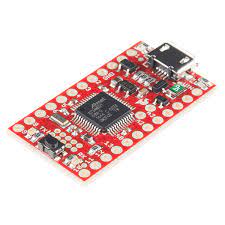 					SparkFun SAMD21 Mini Breakout - DEV-13664 - SparkFun Electronics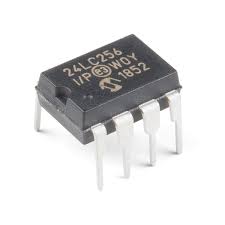 					24LC256 EEPROM: 					24LC256 | Microchip Technology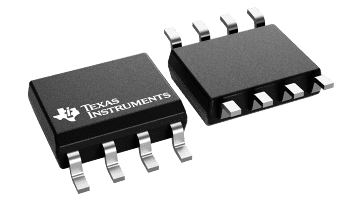 					TMP175 Temperature Device:					TMP175-Q1 data sheet, product information and support | TI.comLED Codes:Blue solid: Verification completedRed solid: Analog/EEPROM/Temp read/write in progress (DO NOT REMOVE CARD)Green Solid: Safe for card removal NOT IMPLEMENTED AT THE TIME OF THIS DOCUMENTSoftware Top-Down Review:This code is written in the C language. Most of the functions used are built-in libraries with documentation listed below. The program can be thought as two programs that are ran together. We have the main thread (program branch) that does actual processing, and a monitor thread that controls what is being processed.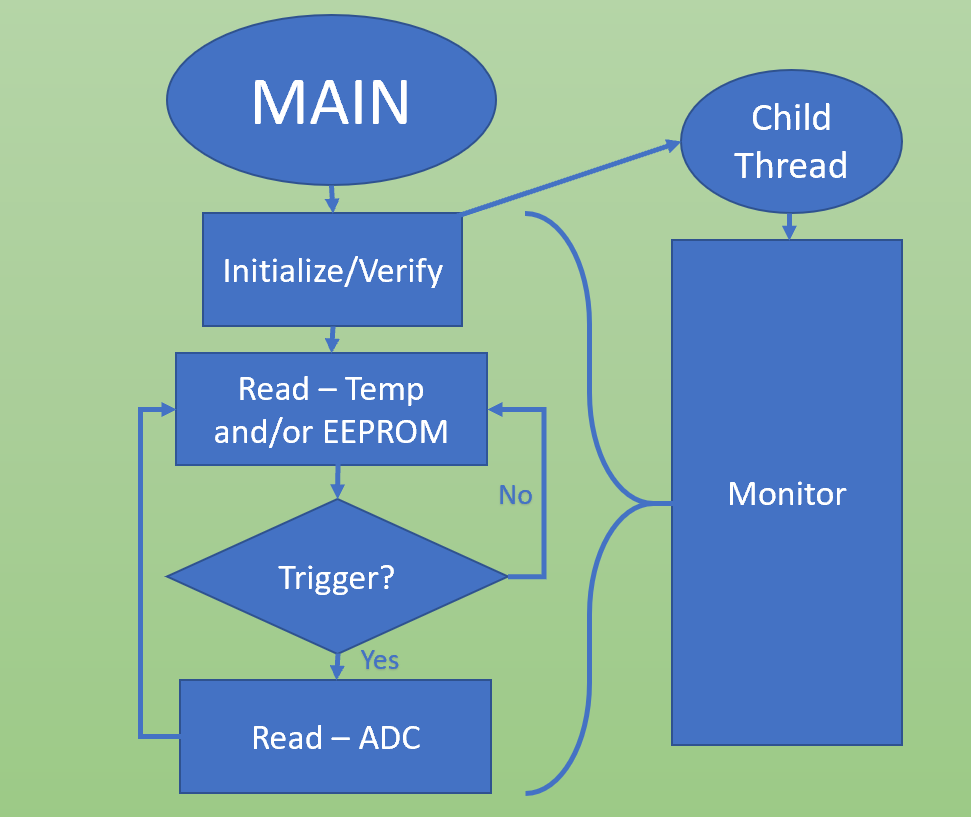 Stepping into Initialize/Verify, we begin to set up both the Serial (115200 Baud) and I2C (400kHz) buses. Three pins are set as IO outputs to drive the blue, green, and red LEDs. Another pin is set to be an input for a trigger. Setting this trigger high will send data from the four ADCs over serial. 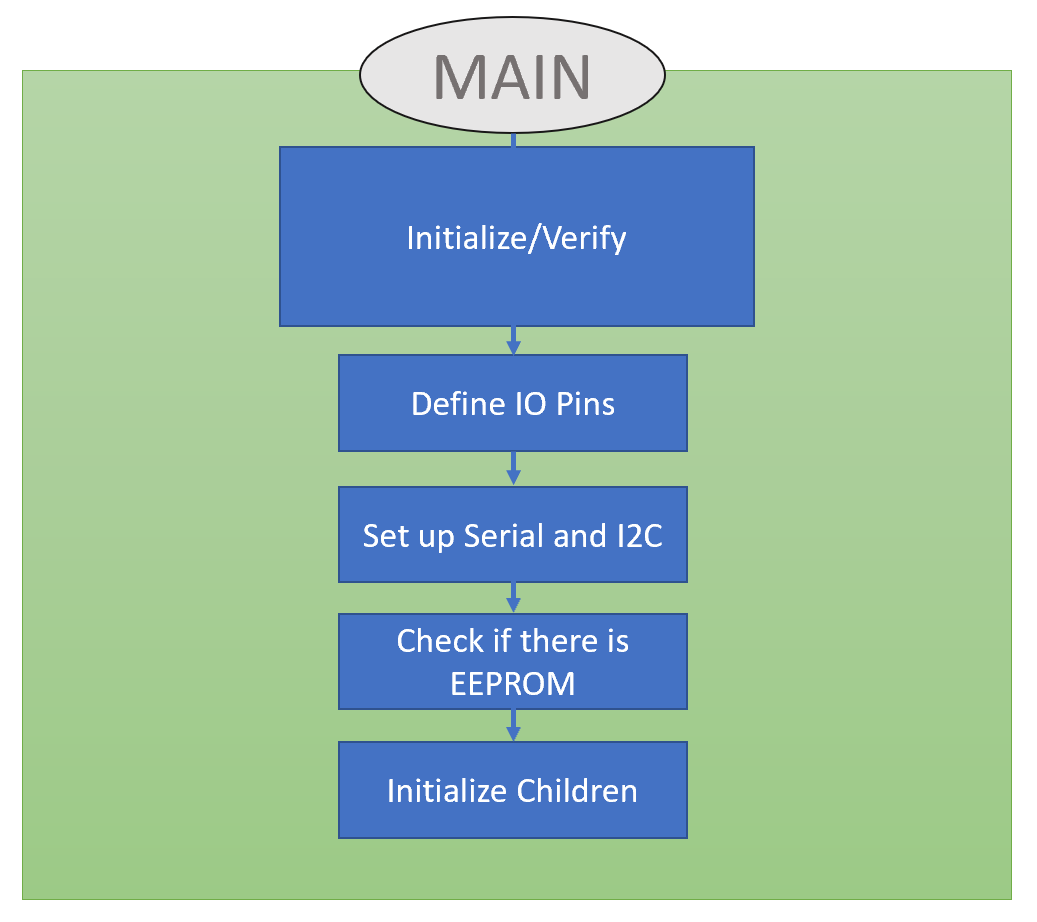 The section defined as “Check if there is EEPROM” will stop the program if no EEPROM is available on the I2C bus. Lastly, Initializing the children produces two child threads: Monitor and I2C.After completing the initialization and verification, the blue LED will be set low, turning it on. AT THE TIME OF THIS DOCUMENT LOW IS ON HIGH IS OFF. Two children threads can then be scheduled to run. Either the Sequencer in loop() or the FreeRTOS built-in scheduler will decide which thread runs on the CPU. AT THE TIME OF THIS DOCUMENT ONLY THE SEQUENCER IS FULLY IMPLEMENTED. This means that a counter will toggle which branch we take (e.g. Monitor runs then I2C). However, the functionality of the code is essentially the same using either sequencer or a FreeRTOS schedule.The child thread Monitor will decide which tasks the child thread I2C will complete. This is done through global Boolean flags. Below is a figure for a possible handshake for the children.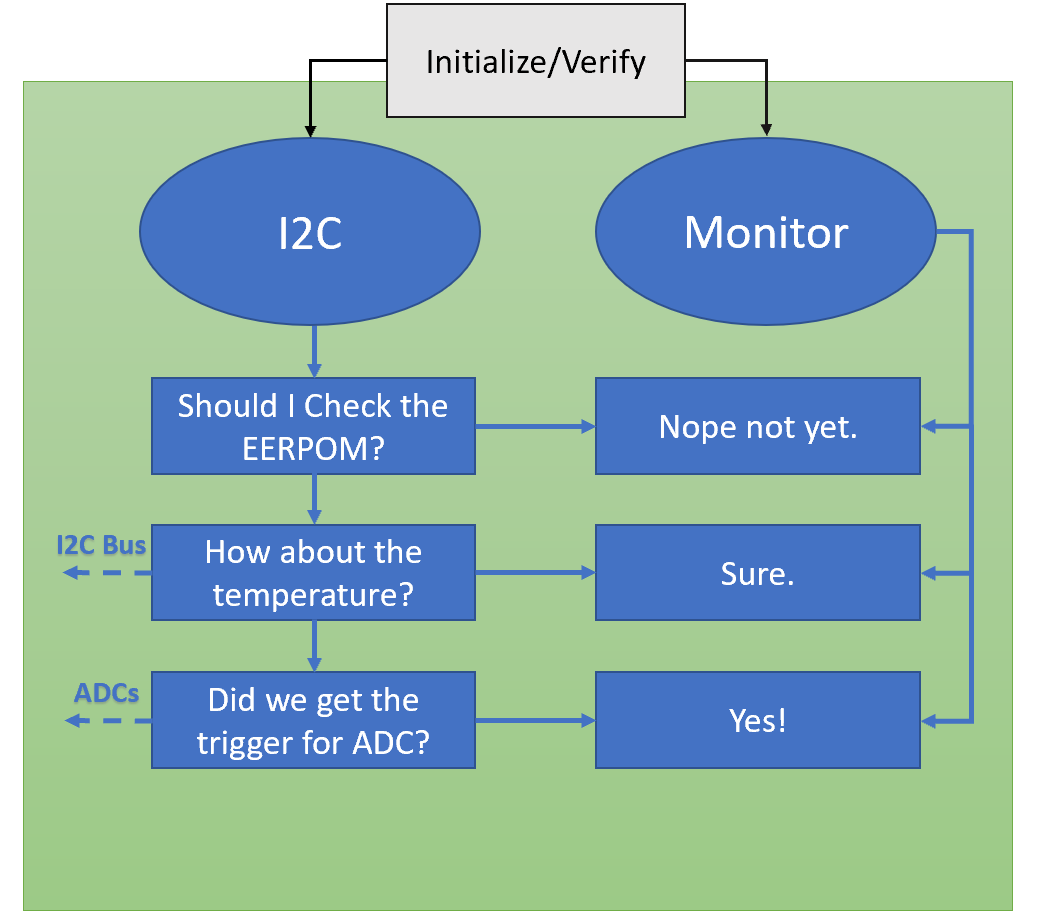 After completing a cycle of processing, the program repeats. For every cycle Monitor is ran, it may change the flags given different inputs. These inputs include the EEPROM read flag, Temperature read flag, the trigger flag. The first two flags outline their purpose, where the trigger flag branches to the ADCs. I2C will service each process, then complete the task by setting the flag to FALSE.Program Trace: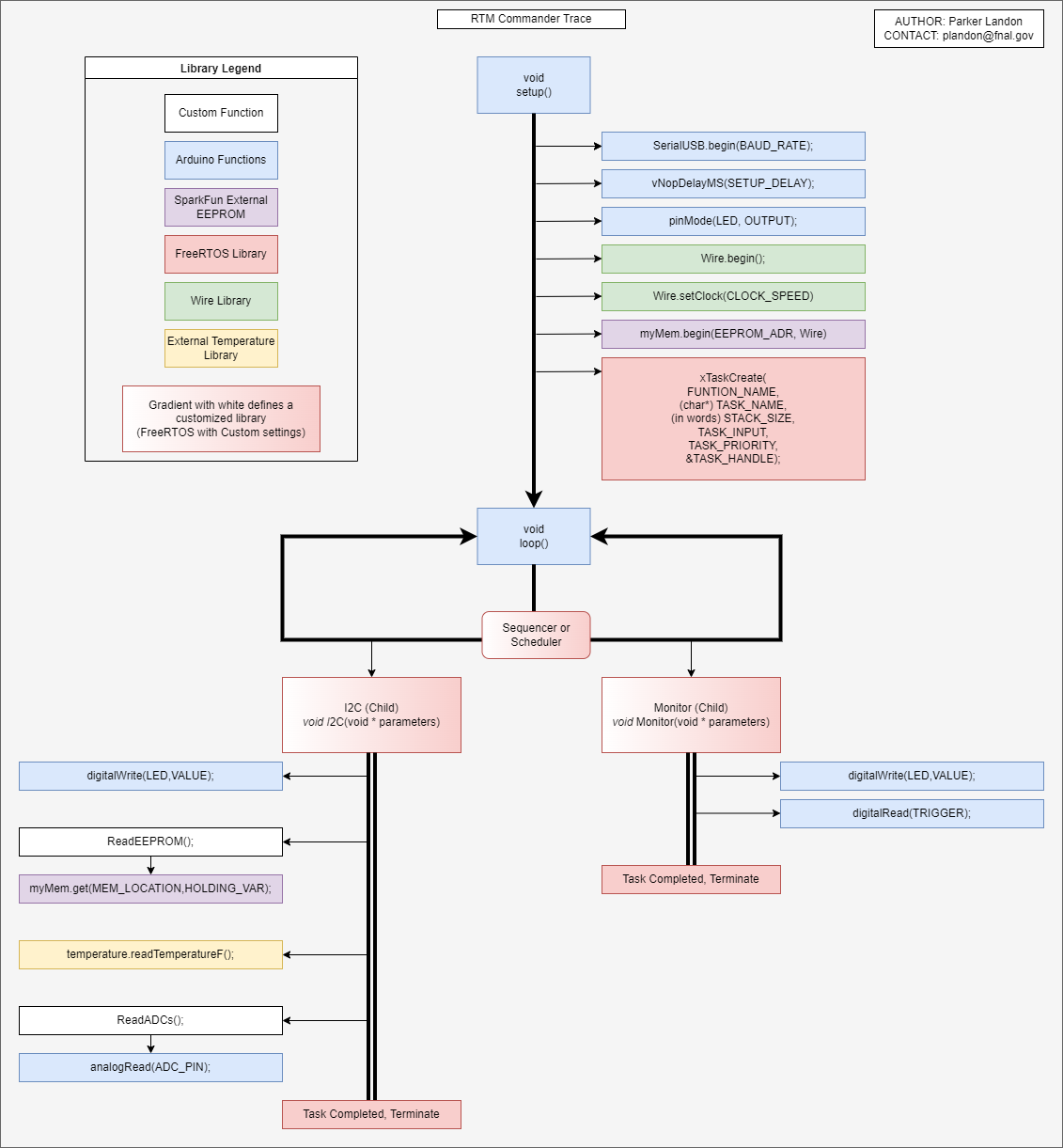 Library Documentation list:Arduino – https://www.arduino.cc/reference/en/libraries/SparkFun External EEPROM – http://librarymanager/All#SparkFun_External_EEPROMFreeRTOS – https://github.com/BriscoeTech/Arduino-FreeRTOS-SAMD21/blob/master/src/FreeRTOS_SAMD21.hWire Library – https://www.arduino.cc/reference/en/language/functions/communication/wire/External Temperature Library – https://github.com/jeremycole/Temperature_LM75_DerivedFunctional Traces:void setup()//  HEADER: void setup()//  DESCRIPTION: Init Monitor thread//               init serial communication for debugging//               init Wire lib//               init pins for LED and Triggering//               fork children threadsvoid loop()/*****************************************************///  HEADER: void loop()//  DESCRIPTION: Contains sequencer that controls//               each child//            /*****************************************************/void Monitor(void * parameters)/*****************************************************///  HEADER: void Monitor(void * parameters)//  DESCRIPTION: This thread will control where//               the I2C thread branches to.///*****************************************************/void I2C(void * parameters)/*****************************************************///  HEADER: void I2C(void * parameters)//  DESCRIPTION: I2C thread. This thread will branch //               to any I2C follower device function. //               This thread is also controlled by//               the "Monitor" thread./*****************************************************/void ReadADCs()/*****************************************************///  HEADER: void ReadADCs()//  DESCRIPTION: This function reads all ADCs //               and prints it to serial. The amount//               of times it reads is controlled by//               "ADC_COUNTER"//            /*****************************************************/void ReadEEPROM()/*****************************************************///  HEADER: void ReadEEPROM()//  DESCRIPTION: This function reads the entire EEPROM //               and prints it to serial//            /*****************************************************/#define/Variable ListAssumptions/Things to Know:Many of the loops that run multiple cycles of read/writing data are predefined at the top of the code using #define. Alteration of these values can change code functionality, please read the #define list before-hand.If the red LED is on, this means that memory is being read/written. DO NOT REMOVE DEVICES, it can cause data corruption.In this program it is assumed that each service is ran to completion. If this does not occur, and or a thread becomes starved, a watchdog timer has been added to reset timers. *THIS IS NOT FULLY IMPLEMENTED AT THE TIME OF THIS DOCUMENT*Possible Errors:Section NameDescriptionPage(s)HardwareThe list of hardware managed by the program and links to their datasheets3LED CodesDefinitions for lit LEDs3Software Top-Down ReviewA simplified overview of the program4-6Program TraceA full-scale program trace with libraries defined7Library Documentation ListListed libraries and their documentation7Functional TracesTraces of each function and subfunction with descriptions, inputs, outputs, and associated library8-11#define/Variable ListA list of all variables in the program, their value, and relation to other variables12-13Assumptions/Things to KnowAssumptions made during programming, and basic concepts to know when using the program13Possible ErrorsA list of possible errors, their locations, and their fixes13SubfunctionsTask DescriptionInputsOutputsLibrarySerialUSB.beginInitialize Serial bus over USB(BAUD_RATE);noneArduinovNopDelayMSDelay serial to limit bus crashes(DELAY_TIME);noneArduino/FreeRTOSpinModeSet IO pins to either input or output(PIN_LOCATION, OUTPUT or INPUT);noneArduinoWire.beginDefine an I2C connection called “Wire”. You can also change the name (e.g. Wire1.begin makes a channel called Wire1).nonenoneWireWire.setClockSet the clock speed of the I2C channel. Again the beginning word defines which wire is being called(CLOCK_SPEED);noneWiremyMem.beginCheck the I2C bus to see if an EEPROM is available(EEPROM_ADR, I2C_NAME);BooleanExternal Temperature LibraryxTaskCreateCreate a child thread given several parameters.((TaskHandle_t) CHILD_NAME,(char*) CHILDS_TASK,STACK_SIZE (in words),TASK_INPUTS,TASK_PRIORITY,&TASK_HANDLE);BaseType_tFreeRTOSSubfunctionsTask DescriptionInputsOutputsLibraryMonitorChild thread made by xTaskCreate. This thread will monitor I2C and control what functions it uses.(void * parameters)noneCustom/FreeRTOSI2CChild thread made by xTaskCreate. This thread will manage the I2C bus and ADCs. This thread is controlled by Boolean flags that are changed by Monitor.(void * parameters)noneCustom/FreeRTOSSubfunctionsTask DescriptionInputsOutputsLibrarydigitalWriteWrites a voltage value to IO pin(PIN_LOCATION, VOLTAGE);noneArduinodigitalReadReads a voltage value from IO pin(PIN_LOCATION);HIGH or LOWArduinoSubfunctionsTask DescriptionInputsOutputsLibrarydigitalWriteWrites a voltage value to IO pin(PIN_LOCATION, VOLTAGE);noneArduinoReadEEPROMThis function uses the I2C bus to read the entire memory of the EEPROMnonenoneCustomtemperature.readTemperatureFRead the current temperature in degrees Fahrenheit and print to serialnonefloatExternal Temperature LibraryReadADCsRead out the current ADC values and print to serialnonenoneCustomSubfunctionsTask DescriptionInputsOutputsLibraryanalogReadRead the data on an IO pin(PIN_LOCATION);intArduinoSubfunctionsTask DescriptionInputsOutputsLibrarymyMem.getGet the value at the defined memory location. You can have multiple devices and connect to different ones by defining the name (e.g. Mem1.get and Mem2.get)(long MEMORY_LOCATION, byte HOLDING_VAR);noneSparkFun External EEPROMNameValueIf device dependentDescriptionReliant on Other Variables?EEPROM_ADR0x50EEPROM Address. (1010 a0 a1 a2) setting all pins low gives 0x50noTEMP_ADR0x48Temperature Device Address. (1001 a0 a1 a2) setting all pins low gives 0x48noMEMORY_SIZE0x7D0032Kb memory size of the EEPROMnoCLOCK_SPEED400000I2C Clock speed. Can be changed, documentation states limitationsnoBAUD_RATE115200 or 9600Serial Baud ratenoNUMOFSENSORS4Number of ADCs on CommandernoVOLTAGERANGE3.3Voltage range of incoming signalnoADC_COUNTER100The number of times ADC values will be sent of serialnoRESOLUTION1023.0Commander resolution for ADC conversionnotemperaturen/aTemperature device definition. DO NOT CHANGE UNLESS DEVICE IS CHANGEDYes, dependent on device initialization: Generic_LM75 temperature;RED2Pin location for LEDnoGREEN3Pin location for LEDnoBLUE4Pin location for LEDnoTRIGGER7Pin location for trigger input.TODO: CURRENT PIN IS 7 SHOULD BE 6 FOR FUTURE BOARDSnoBLUE_FLAGfalseBlue LED flagRED_FLAGfalseRed LED flagGREEN_FLAGfalseGreen LED flagTRIGGER_FLAGfalseTrigger flagEEPROM_FLAGfalseEEPROM Read flagTEMPER_FLAGfalseTemperature flagSEQ_COUNT0Sequencer CountYes, needs to be less than SEQ_LIMSEQ_LIM10Sequencer Count limitWATCHDOG0Hard-coded watchdog timer for preliminary testingYes, set to zero to prevent runtime errorsErrorPossible Problem LocationReasonFixCOM failingInitializationFaulty USB connectionChecking COM Port for Serial Port Monitor. Unplugging and plugging back in.Spinning in initialization state (no Blue LED)InitializationFaulty or incorrect wiring for I2C busCheck wire connections for SDA and SCL as well as pins a0-a3 for the correct addressing.“No Memory Detected”InitializationEEPROM damaged, removed, or incorrectly wiredCheck wiring or replace EEPROM."WATCHDOG ERROR - RESETTING PARAMS"loopChild threads not completing service routine.Scheduler may be starving systems.Children may be too large to complete in current schedule.Change Scheduler or remove long functions from child threads.Continually reading /reading only sections from EEPROMReadEEPROM() or #define MEMORY_SIZE No defined memory size or incorrect sizeCheck documentation before altering #defines as the memory size varies from device.